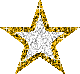 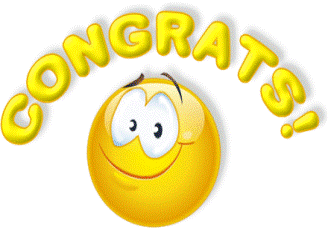 School won Lauarels at 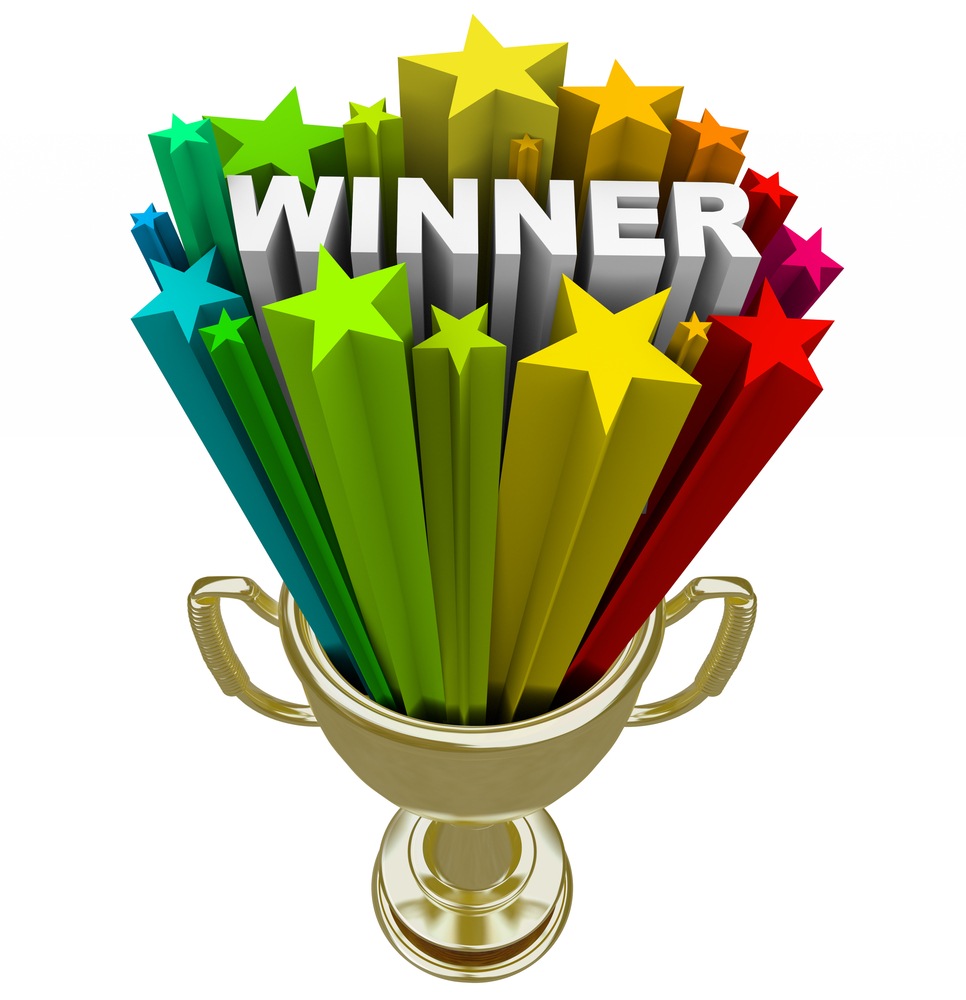 “Crossroads 2013” Interschool competition held at DLDAV Pitampura on 26th July 2013.Mono Acting - 1st Prize (Manish Gupta – XII C) Art Work  – 3rd Prize (Jyoti Bhatia XI-C Tanika Khandelwal  XI - C) Biznomics (Debate)  – 3rd Prize (Priyanka Banthia – XII C) Story Narration   – 3rd Prize (Ridhy III D , Annanya III D) 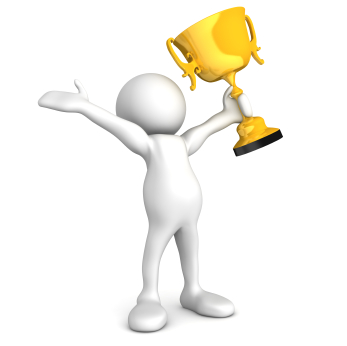 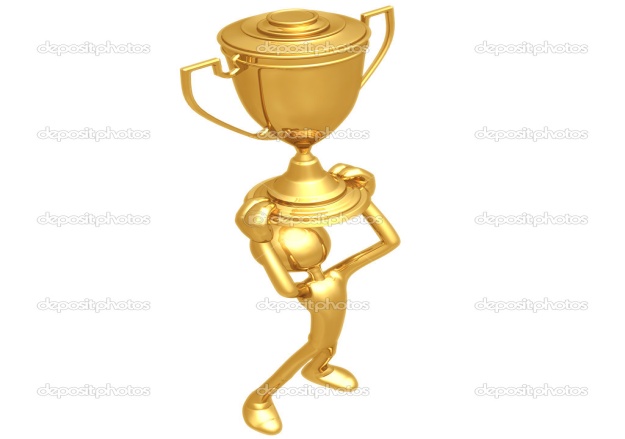 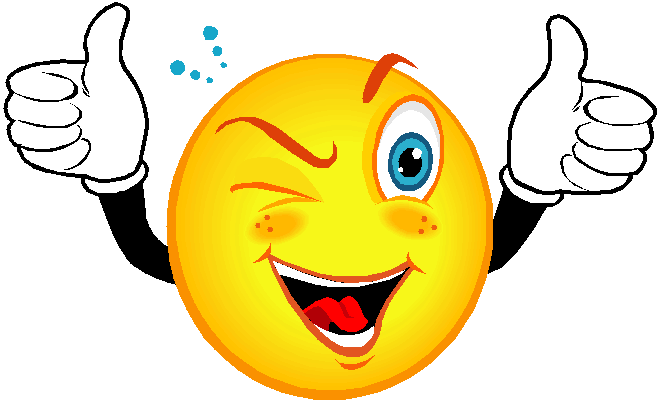 